Dyrektor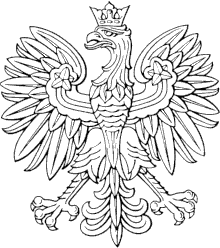 Izby ADMINISTRACJI SKARBOWEJw BIAŁYMSTOKUBiałystok, 26 stycznia 2022 rokuDyrektor Izby Administracji Skarbowej w Białymstoku na podstawie art. 104e ustawy z 17 czerwca 1966 r. (Dz. U. z 2020 r. poz. 1427 z późn. zm.) o postępowaniu egzekucyjnym w administracji informuje, że w 2021 roku Naczelnicy Urzędów Skarbowych w woj. Podlaskim wyrazili zgodę na sprzedaż przez zobowiązanych w trybie art. 104a e.p.e.a zajętych ruchomości: Lp.Organ egzekucyjnyRuchomośćCena sprzedaży1Naczelnik Drugiego Urzędu Skarbowego w BiałymstokuCiągnik siodłowy RENAULT PREMIUM DXI rok prod. 20064 700,00 zł2Naczelnik Drugiego Urzędu Skarbowego w BiałymstokuSamochód ciężarowy DAIMLER –CHRYSLER ATEGO 1218 rok prod. 200525 000,00 zł3Naczelnik Drugiego Urzędu Skarbowy w BiałymstokuSamochód MERCEDES-BENZ 413 SPRINTER rok prod. 200630 000,00 zł4Naczelnik Urzędu Skarbowego w Bielsku PodlaskimSamochód ciężarowy IVECO rok prod. 19879 000,00 zł5Naczelnik Urzędu Skarbowego w ŁomżySamochód osobowy VOLVO S60 rok prod. 200818 000,00 zł